Oxford Hands-On Science: Mileage Claim Form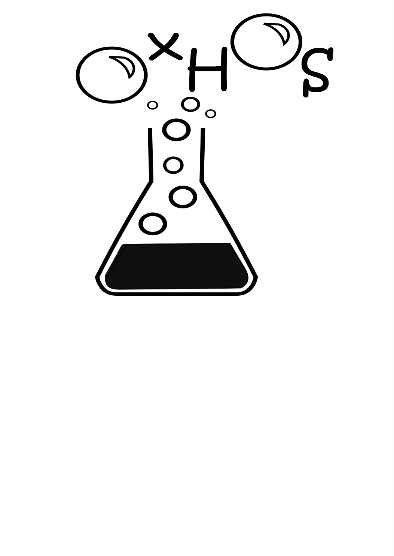 Name:Email:Phone number:Bank account number:						Sort code: Mileage accrued through OxHOS activities, agreed in advance with the Treasurer, Harriet Godwin (harriet.godwin@seh.ox.ac.uk) can be claimed at a rate of 20p/mile. Otherwise, fuel costs may be reimbursed with a receipt using the Volunteer Receipt Tracking Form. Mileage: Total cost @ 20p/mile: Journey driven:Date(s): Vehicle: Reason for OxHOS journey: Signed: 					Date: 